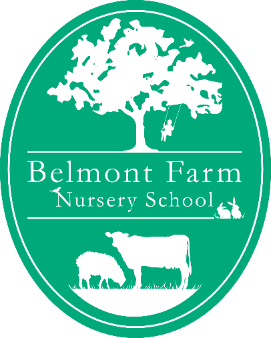 Belmont Farm Nursery School Term Dates 2021 For FundingSpring Term Term Starts			Monday 4th January 2021Term Ends 			Friday 16th April 2021Summer Term Term Starts			Monday 19th April 2021Term Ends 			Friday 23rd July 2021Autumn TermTerm Starts 			Monday 9th August 2021Term Ends			Thursday 23rd December 2021The nursery is closed on Weekends, Bank Holidays, Staff Training Days and between Christmas Day and the New Year. Staff Training DaysThe nursery is closed on the following days for annual staff training and deep cleaning: Summer term 	Tuesday 3rd August 			Wednesday 4th August Thursday 5th August Friday 6th August Autumn term	Friday 24th DecemberNB: For the avoidance of doubt if your child attends on any of the closure dates SPECIFIED in this letter you still pay for the session